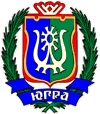 ИЗБИРАТЕЛЬНАЯ КОМИССИЯХАНТЫ-МАНСИЙСКОГО АВТОНОМНОГО ОКРУГА – ЮГРЫ ПОСТАНОВЛЕНИЕ19 июня 2017 года								  	№ 115г. Ханты-МансийскО перечне государственных региональных организаций телерадиовещания и региональных государственных периодических печатных изданийВ соответствии с пунктом 7 статьи 47 Федерального закона 
от 12.06.2002 года № 67-ФЗ «Об основных гарантиях избирательных прав и права на участие в референдуме граждан Российской Федерации» в Избирательную комиссию Ханты-Мансийского автономного округа – Югры Управлением Роскомнадзора по Тюменской области, Ханты-Мансийскому автономному округу – Югре и Ямало-Ненецкому автономному округу предоставлен перечень региональных государственных организаций телерадиовещания, региональных государственных периодических печатных изданий. Руководствуясь пунктом 7 статьи 47 Федерального закона 
от 12.06.2002 г. № 67-ФЗ «Об основных гарантиях избирательных прав и права на участие в референдуме граждан Российской Федерации» Избирательная комиссия Ханты-Мансийского автономного округа – Югры постановляет:1. Принять к сведению перечень государственных региональных организаций телерадиовещания и региональных государственных периодических печатных изданий (приложения 1 – 2).2. Настоящее постановление разместить на сайте Избирательной комиссии Ханты-Мансийского автономного округа – Югры.ПредседательИзбирательной комиссииХанты-Мансийского автономного округа – Югры								         Д.С. КорнеевСекретарь Избирательной комиссииХанты-Мансийского автономногоокруга – Югры 								          С.Х. ЭбекуевПриложение 1к постановлению Избирательной комиссииХанты-Мансийского автономного округа – Югрыот 19 июня 2017 года № 115Сведения о региональных организациях телерадиовещания Ханты-Мансийского автономного округа – ЮгрыПриложение 2к постановлению Избирательной комиссии Ханты-Мансийского автономного округа – Югрыот 19 июня 2017 года № 115Сведения о региональных периодических печатных изданиях Ханты-Мансийского автономного округа – Югры
№ п/пНаименование организации телерадиовещанияНаименование выпускаемого этой организацией средства массовой информацииФорма периодического распространения СМИ (телеканал, радиоканал, телепрограмм, радиопрограмма)Территория распространения СМИ в соответствии с лицензией на телевизионное вещание, радиовещаниеРегистрационный номер свидетельства о регистрации средства массовой информацииДата выдачи свидетельства о регистрации средства массовой информацииЮридический адрес организации телерадиовещанияУчредитель (учредители) организации телерадиовещанияДоля (вклад) муниципальных образований в уставном (складочном) капиталеВид выделявшихся бюджетных ассигнований из местного бюджета на их функционированиеОбъем выделявшихся бюджетных ассигнований из местного бюджета на их функционированиеУказание на то, что соответствующий телеканал, радиоканал, (телепрограмма, радиопрограмма) являются специализированными1Автономное учреждение Ханты-Мансийского автономного округа - Югры «Окружная телерадиокомпания «Югра»Телеканал "Югра"телеканалХанты-Мансийский автономный округ – ЮграЭл №ФС77-4862920.02.2012628011, Ханты-Мансийский автономный округ – Югра, город Ханты-Мансийск, улица Гагарина, дом 4.Ханты-Мансийский автономный округ - Юграсубсидия2016 г. - 315 225 400,00
2017 г. - 323 893 900,00не является2Автономное учреждение Ханты-Мансийского автономного округа - Югры «Окружная телерадиокомпания «Югра»Радио "Югра"радиоканалХанты-Мансийский автономный округ – ЮграЭл №ФС77-4863020.02.2012628011, Ханты-Мансийский автономный округ – Югра, город Ханты-Мансийск, улица Гагарина, дом 4.Ханты-Мансийский автономный округ - Юграсубсидия2016 г. - 31 272 300,00
2017 г. - 31 272 300,00не является3Филиал ФГУП ВГТРК ГТРК «Югория»Телеканал «Россия » (Россия-1)»телеканалХанты-Мансийский автономный округ – ЮграЭл № ФС77-4813730.12.2011Адрес ФГУП «ВГТРК»: г. Москва, 5-я ул. Ямского Поля, д. 19-21;
адрес  ГТРК «Югория»:
628011,  Тюменская область, г. Ханты-Мансийск, ул. Гагарина, д. 4Правительство РФне является4Филиал ФГУП ВГТРК ГТРК «Югория»«Радио России»радиоканалХанты-Мансийский автономный округ – ЮграЭл № ФС77-4813130.12.2011Адрес ФГУП «ВГТРК»: г. Москва, 5-я ул. Ямского Поля, д. 19-21;
адрес  ГТРК «Югория»:
628011,  Тюменская область, г. Ханты-Мансийск, ул. Гагарина, д. 4Правительство РФне является№ п/пНаименование периодического печатного изданияТерритория распространения  в соответствии со свидетельством о регистрации средства массовой информацииРегистрационный номер свидетельства о регистрации средства массовой информацииДата выдачи свидетельства о регистрации средства массовой информацииЮридический адрес редакции периодического печатного изданияУчредитель (учредители) периодического печатного издания, редакции печатного издания)Доля (вклад) муниципальных образований в уставном (складочном) капиталеВид выделявшихся бюджетных ассигнований из местного бюджета на их функционированиеОбъем выделявшихся бюджетных ассигнований из местного бюджета на их функционированиеПериодичность выпуска периодического печатного изданияУказание на то, что периодическое печатное издание является специализированным1Газета "Новости Югры"Ханты-Мансийский автономный округ - ЮграПИ № ФС 17 - 075123.08.2007628011, Тюменская область, Ханты-Мансийский автономный округ- Югра, г. Ханты-Мансийск, ул. Мира, д. 46Издательский дом "Новости Югры", Правительство Ханты-Мансийского автономного округа-Югры, Дума ХМАО-Югрысубсидия2016 г. - 36 527 820,00
2017 г. - 37 359 539,481-3 раза в неделюне является2Газета "Местное время"Ханты-Мансийский автономный округ - ЮграПИ № ТУ 72 - 0057925.04.2012628606, Тюменская область, Ханты-Мансийский автономный округ - Югра, г. Нижневартовск, пр-кт Победы, д. 1ОАО Редакция газеты "Местное время"; Правительство Ханты-Мансийского автономного округа-Югры; Дума ХМАО-Югрысубсидия2016 г. - 8 329 600,00
2017 г. - 7 329 595,005 раз в неделюне является3Газета "Парламентская газета "Тюменские известия"Тюменская областьПИ №ТУ72-0103116.12.2013625000,  г.Тюмень, ул.Республики, 52Законодательное Собрание Ямало-Ненецкого автономного округа, Тюменская областная Дума, Дума Ханты-Мансийского автономного округа-Югрысубсидия2016 г. - 2 124 400,00
2017 г. - 2 002 811,865 раз в неделюне является